Ассоциация школ Международного Бакалавриата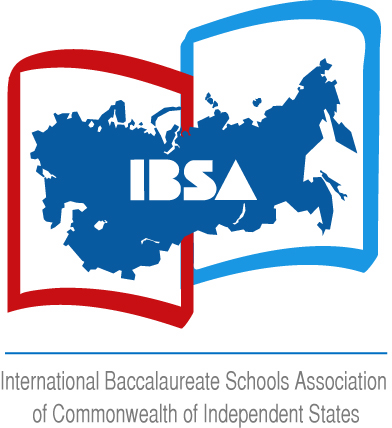 Положение о IV Фестивале исследовательских работ студентов IB PYP«Познавай, твори, исследуй»I. Общие положенияФестиваль исследовательских работ студентов обучающихся по программа IB PYP  проводится Ассоциацией школ Международного бакалавриата  совместно с НОУ гимназией «Московская экономическая школа».Фестиваль направлен на повышение роли и значимости исследовательской деятельности студентов РУР, распространение положительного опыта школ, работающих по программе IB PYP, где во главу образовательного процесса ставится воспитаниевсесторонне развитых, высоконравственных жителей планеты̆, которые реагируют на сложные задачи с оптимизмом, уверены в себе, принимают высокоморальные решения, разделяют идею общности людей̆ во всем мире и готовы применить полученные знания на практике в сложных и непредсказуемых ситуациях. Фестиваль  призван способствовать:развитию ученика, стимулированию его к формированию здоровых взаимоотношений, этической̆ ответственности;формированию высокой гражданственной позиции ученика, воспитание интернационализма, патриотизма,через вовлечение ученика в исследование глобально значимых идей и проблем;  реализации личного потенциала ученика, егоакадемических и личных успехов;  развитию эффективных методов преподавания и обучения в программе IB, которые помогают ученикам формировать взгляды на общечеловеческие ценности; приобщению детей к культурам народов мира, их традициям, быту, верованиям и укладу жизни;углублению и расширению знания языков и понимание культурразвитию дружеских связей между школами и учениками, объединенных программой IB PYPII. Участники ФестиваляВ Фестивалемогут принимать участие студенты, обучающиеся в образовательных учреждениях, работающих по программе начального обучения Международного бакалавриата, от 4 до 11 лет.Возрастные категории участников:1 категория: детский сад- подготовительный класс;2 категория: 1-2 класс;3 категория: 3-4 класс.Школа заранее подает заявку на участие групп учащихся в Фестивале (см. Приложение 1)III. Порядок проведения ФестиваляФестиваль проводится в три этапа:1 этап «Share your research»Презентация групповых исследовательских работ Презентация представляется командой по одной из трансдисциплинарных тем программы IB: “Кто мы”, “Где мы по времени и пространству”, “Как мы выражаем себя” “Как устроен мир”, “Как мы организуем себя”, “Планета- наш общий дом”. Выбранная тема должна соответствовать возрасту, быть значимой и полезной. Презентация должна быть результатом работы команды учащихся. Она должна подтверждать и раскрывать центральную идею, Презентация может быть представлена в любом формате. Выступление всей команды не должно превышать 15 минут.2 этап «Show you talents»Творческая лаборатория. Драматизация центральной идеиШкола выбирает для данного кластера любую творческую работу: презентация центральных идей через драматизацию/видеоролик или презентация Акций, демонстрация «мастер-класса». Продолжительность презентации не более 15 минут. 3 этап  «Try your skills»Групповое исследование под руководством учителя (только для студентов 4 класса)Заявленные на участие в соревновании группы студентов получают задание во время открытия фестиваля и в специально подготовленных аудиториях проводят исследование. Они должны будут выполнить задание и подготовить презентацию в любой форме по собранному материалу.Студентам будет предоставлен доступ к интернету, будет возможность использовать компьютеры, книги и журналы по теме, разнообразные необходимые для презентации материалы (краски, бумага, ткань,..). На работу отводится 2,5 часа. Школа, заявившая об участии своих учащихся в Фестивале, заранее оповещает Оргкомитет Фестиваля о необходимом оборудовании для рабочего места группы (столы, стулья, экран и т.д.) IV. Оценивания на ФестивалеЛучшие работы школ будут отмечены дипломами Фестиваля по следующим номинациям:«Дружная команда»«Научность и доступность» «Оригинальность идей»«Овации» «Зрительские симпатии»(команда полюбившаяся зрителям и участникам Фестиваля)Команды 4-х классов, участвующие в соревнованиях в «Try your skills», будут оцениваться в процессе работы и по итогам презентации.  Критерии оценивания: понимание проблемы, кооперация, научность и доступность, использование источников информации, оригинальность презентации, предложение акции.V Награждение командНоминанты определяются членами Оценочного комитета в соответствии с критериями. Награждение будет проводиться 15 февраля 2019 года на закрытии Фестиваля.VI Финансирование ФестиваляФинансирование Фестиваля осуществляется за счет организационного взноса участников фестиваля. Школа, участник Фестиваля, принимает на себя расходы по размещению студентов в гостинице, транспорту.